МИНИСТЕРСТВО НА ЗЕМЕДЕЛИЕТО И ХРАНИТЕ – СОФИЯ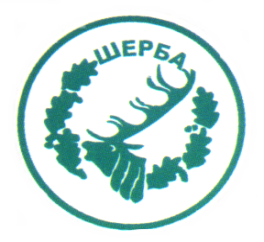 „СЕВЕРОИЗТОЧНО ДЪРЖАВНО ПРЕДПРИЯТИЕ” ДПТП:  ДЪРЖАВНО ЛОВНО СТОПАНСТВО „ШЕРБА”9100, с. Горен чифлик,ул. „Шерба” 7, Варненска областТел.  05141/2358, Е-mail: dls.sherba@dpshumen.bg	..............................................................................................................Изх.№ 45/13.01.2016 г.офис с.Старо ОряховоИнформация по чл. 22б, ал. 2 т. 14 от ЗОПУведомяваме всички заинтересовани, че на основание сключен договор                          № Др-09/05.03.2015 г. между ТП ДЛС „Шерба“ и „Модус трейд“ ЕООД      гр. Варна с предмет:  „Извършване на услуга по заявка за зареждане на касети с тонер за копирна офис техника, собственост на ТП Държавно ловно стопанство Шерба за 2015 година, съгласно техническа спецификация”  във връзка със заповед № 288/02.12.2014 г. на Директора на СИДП ДП гр. Шумен е извършено плащане, както следва:ЗАМ.ДИРЕКТОР:   /п/ печат                         /инж. Р.Радев/Упълномощен със Заповед №404/16.12.2014г. на Директора на ТП ДЛС „Шерба“№Основание за плащанеРазмер на плащането – лв. без ДДСДата на плащането1Фактура № 0000007948/23.12.2015 г.52.50 лв.29.12.2015 г.1Фактура № 0000007950/23.12.2015 г.95.00 лв.29.12.2015 г.